Return this complaint form to:Complaints under NZ WHO CodeNutrition and Physical Activity Team, Protection Regulation and Assurance Business UnitMinistry of HealthPO Box 5013Wellingtonor email this complaint form (as a Word doc) to: code_in_nz@moh.govt.nz.We will assess your complaint, decide on the appropriate action(s) and notify you within 20 working days of receipt of your complaint what action we have taken.  Thank you for taking the time to complete this form.Complaint Against the Infant Nutrition Council Code of Practice for the Marketing of Infant FormulaContained as an annex in: Implementing and Monitoring the International Code of Marketing of Breast-milk Substitutes in New Zealand: The Code in New Zealand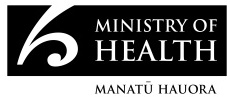 1.	Your contact information1.	Your contact information1.	Your contact information1.	Your contact information1.	Your contact informationFirst name(s)Last nameLast nameLast nameOrganisationOrganisationOrganisationOrganisationOrganisationPostal addressPostal addressPostal addressPostcodeEmail addressPhone numberPhone numberPhone number2.	Your complaint2.	Your complaint2.	Your complaint2.	Your complaint2.	Your complaintWhat (eg, an advertisement / an event / a mailout)What (eg, an advertisement / an event / a mailout)What (eg, an advertisement / an event / a mailout)What (eg, an advertisement / an event / a mailout)What (eg, an advertisement / an event / a mailout)Where (eg, in a magazine, web page, store, billboard, radio, TV, etc)Where (eg, in a magazine, web page, store, billboard, radio, TV, etc)Where (eg, in a magazine, web page, store, billboard, radio, TV, etc)Where (eg, in a magazine, web page, store, billboard, radio, TV, etc)Where (eg, in a magazine, web page, store, billboard, radio, TV, etc)When – dateTimeam / pmam / pmAttachment – where possible, please attach a copy of the complaint (eg, if it is a print advertisement, a photo of an outdoor advertisement, or website) with this complaint form.Attachment – where possible, please attach a copy of the complaint (eg, if it is a print advertisement, a photo of an outdoor advertisement, or website) with this complaint form.Attachment – where possible, please attach a copy of the complaint (eg, if it is a print advertisement, a photo of an outdoor advertisement, or website) with this complaint form.Attachment – where possible, please attach a copy of the complaint (eg, if it is a print advertisement, a photo of an outdoor advertisement, or website) with this complaint form.Attachment – where possible, please attach a copy of the complaint (eg, if it is a print advertisement, a photo of an outdoor advertisement, or website) with this complaint form.Description of complaint – outline the basis for your complaint (attach extra pages if necessary)Description of complaint – outline the basis for your complaint (attach extra pages if necessary)Description of complaint – outline the basis for your complaint (attach extra pages if necessary)Description of complaint – outline the basis for your complaint (attach extra pages if necessary)Description of complaint – outline the basis for your complaint (attach extra pages if necessary)3.	Infant Nutrition Council Code of Practice for the Marketing of Infant Formula3.	Infant Nutrition Council Code of Practice for the Marketing of Infant Formula3.	Infant Nutrition Council Code of Practice for the Marketing of Infant Formula3.	Infant Nutrition Council Code of Practice for the Marketing of Infant Formula3.	Infant Nutrition Council Code of Practice for the Marketing of Infant Formula3.	Infant Nutrition Council Code of Practice for the Marketing of Infant FormulaYou can access this code at either: http://infantnutritioncouncil.com/ or 
www.health.govt.nz/publication/implementing-and-monitoring-international-code-marketing-breast-milk-substitutes-nz-code-nzWhat principle(s) and/or article(s) of this code do you consider the activity is in breach of?You can access this code at either: http://infantnutritioncouncil.com/ or 
www.health.govt.nz/publication/implementing-and-monitoring-international-code-marketing-breast-milk-substitutes-nz-code-nzWhat principle(s) and/or article(s) of this code do you consider the activity is in breach of?You can access this code at either: http://infantnutritioncouncil.com/ or 
www.health.govt.nz/publication/implementing-and-monitoring-international-code-marketing-breast-milk-substitutes-nz-code-nzWhat principle(s) and/or article(s) of this code do you consider the activity is in breach of?You can access this code at either: http://infantnutritioncouncil.com/ or 
www.health.govt.nz/publication/implementing-and-monitoring-international-code-marketing-breast-milk-substitutes-nz-code-nzWhat principle(s) and/or article(s) of this code do you consider the activity is in breach of?You can access this code at either: http://infantnutritioncouncil.com/ or 
www.health.govt.nz/publication/implementing-and-monitoring-international-code-marketing-breast-milk-substitutes-nz-code-nzWhat principle(s) and/or article(s) of this code do you consider the activity is in breach of?You can access this code at either: http://infantnutritioncouncil.com/ or 
www.health.govt.nz/publication/implementing-and-monitoring-international-code-marketing-breast-milk-substitutes-nz-code-nzWhat principle(s) and/or article(s) of this code do you consider the activity is in breach of?Have you sent this complaint to anyone else?Have you sent this complaint to anyone else?Have you sent this complaint to anyone else?Have you sent this complaint to anyone else?Have you sent this complaint to anyone else?Have you sent this complaint to anyone else?YesNoIf so, who?4.	SignatureDate5.	Returning complaint form